Energie-ModellEnergieEnergie kann man speichernEnergie ist eine mengenartige Größe
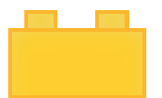 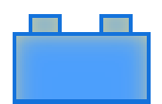 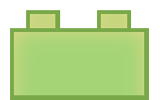 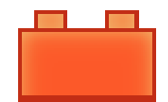 Energie kann nicht erschaffen oder vernichtet werden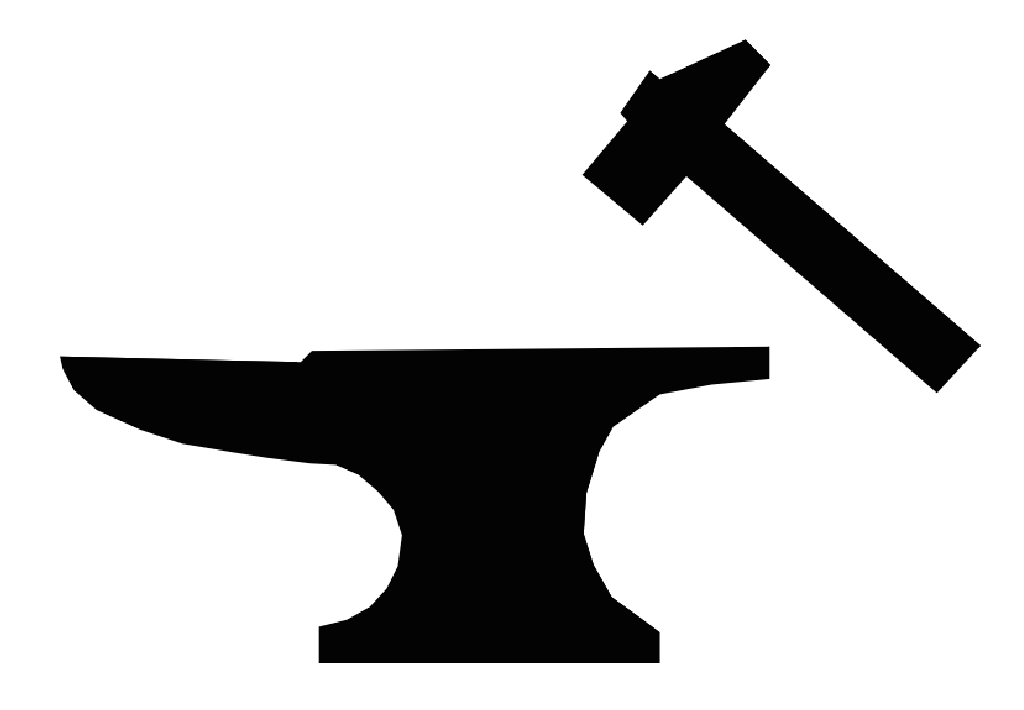 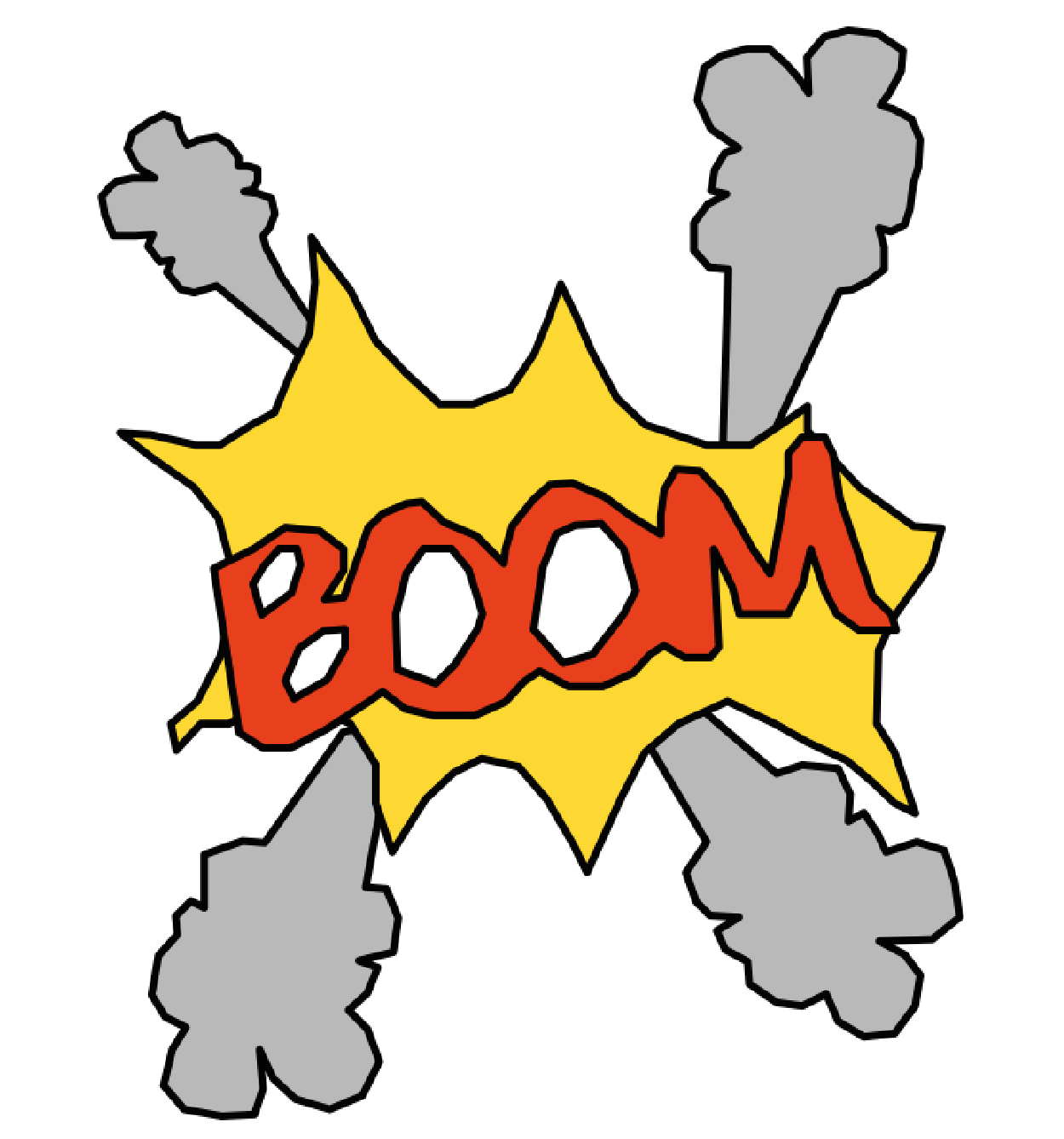 Energie kann in verschiedenen Formen auftreten; die Gesamtenergie ist immer gleich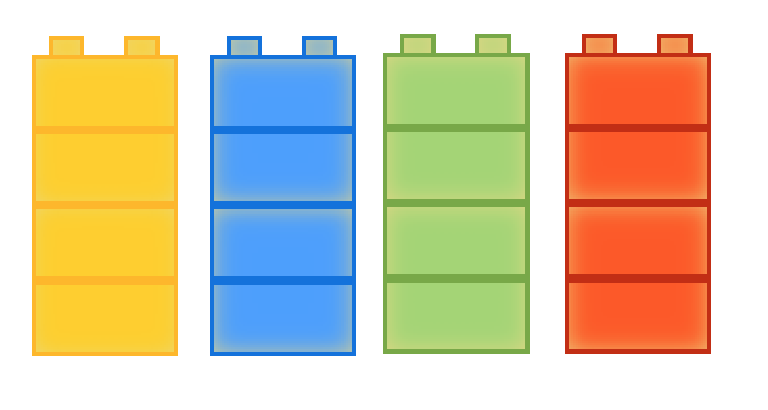 Energie kann man speichernEnergie ist eine mengenartige Größe
Energie kann nicht erschaffen oder vernichtet werdenEnergie kann in verschiedenen Formen auftreten; die Gesamtenergie ist immer gleichEnergie kann entwertet werdenEnergie kann entwertet werdenEnergie kann entwertet werden